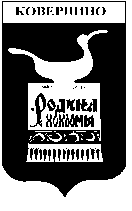 Администрация Ковернинского муниципального района Нижегородской областиП О С Т А Н О В Л Е Н И ЕОб утверждении Административного регламента Администрации Ковернинского муниципального района Нижегородской области по предоставлению муниципальной услуги «Прием заявлений и выдача документов о согласовании переустройства и (или) перепланировки жилого помещения на территории Ковернинского муниципального района Нижегородской области»Руководствуясь Федеральным законом от 27.07.2010 № 210-ФЗ «Об организации предоставления государственных и муниципальных услуг», распоряжением Правительства РФ от 17.12.2009 N 1993-р «Об утверждении сводного перечня первоочередных государственных и муниципальных услуг, предоставляемых органами исполнительной власти субъектов РФ и органами местного самоуправления в электронном виде учреждениями субъектов РФ и муниципальными учреждениями», Администрация Ковернинского муниципального района постановляет:1. Утвердить прилагаемый административный регламент Администрации Ковернинского муниципального района по предоставлению муниципальной услуги «Прием заявлений и выдача документов о согласовании переустройства и (или) перепланировки жилого помещения на территории Ковернинского муниципального района Нижегородской области».2. Отменить:- постановление Администрации Ковернинского муниципального района Нижегородской области от 30.12.2010 № 417 «Об утверждении Административного регламента отдела капитального строительства, архитектуры и жилищно-коммунального хозяйства Администрации Ковернинского муниципального района Нижегородской области «Прием заявлений и выдача документов  о согласовании  переустройства и (или) перепланировки жилого (нежилого) помещения»; - постановление Администрации Ковернинского муниципального района Нижегородской области от 15.03.2013 №207 «О внесении  изменений в постановление Администрации Ковернинского муниципального района  от 30.12.2010 №417 «Об утверждении Административного регламента отдела капитального строительства, архитектуры и жилищно-коммунального хозяйства Администрации Ковернинского муниципального района Нижегородской области «Прием заявлений и выдача документов  о согласовании  переустройства и (или) перепланировки жилого (нежилого) помещения»3. Отделу архитектуры, капитального строительства и ЖКХ Администрации Ковернинского муниципального района Нижегородской области  в своей работе руководствоваться настоящим Административным регламентом.       4. Контроль за исполнением настоящего постановления оставляю за собой.       5. Настоящее постановление вступает в силу со дня его подписания и подлежит официальному опубликованию.И.о.главы Администрации                                                             Н.С.КривошеевУтвержденпостановлением АдминистрацииКовернинского муниципального районаНижегородской областиот __09.06.2015____ N __511__АДМИНИСТРАТИВНЫЙ РЕГЛАМЕНТАДМИНИСТРАЦИИ КОВЕРНИНСКОГОРАЙОНА ПО ПРЕДОСТАВЛЕНИЮМУНИЦИПАЛЬНОЙ УСЛУГИ «ПРИЕМ ЗАЯВЛЕНИЙ И ВЫДАЧА ДОКУМЕНТОВ О СОГЛАСОВАНИИ ПЕРЕУСТРОЙСТВА И (ИЛИ) ПЕРЕПЛАНИРОВКИ ЖИЛОГО ПОМЕЩЕНИЯ НА ТЕРРИТОРИИ КОВЕРНИНСКОГО МУНИЦИПАЛЬНОГО РАЙОНА НИЖЕГОРОДСКОЙ ОБЛАСТИ» ОБЩИЕ ПОЛОЖЕНИЯ1.1. Предмет регулирования административного регламентаАдминистративный регламент Администрации Ковернинского муниципального района (далее - Регламент) по предоставлению муниципальной услуги «Прием заявлений и выдача документов о согласовании переустройства и (или) перепланировки жилого помещения на территории Ковернинского муниципального района Нижегородской области» (далее - муниципальная услуга) разработан в целях повышения качества исполнения и доступности результата оказания муниципальной услуги, создания комфортных условий для потребителей результатов предоставления муниципальной услуги и определяет сроки и последовательность действий (административных процедур), порядок взаимодействия между структурными подразделениями и должностными лицами Администрации Ковернинского муниципального района, городского и сельских поселений Ковернинского муниципального района, а также взаимодействия с другими органами власти и организациями при предоставлении муниципальной услуги.1.2. Круг заявителейЗаявителями на оказание муниципальной услуги «Прием заявлений и выдача документов о согласовании переустройства и (или) перепланировки жилого помещения на территории Ковернинского муниципального района Нижегородской области» являются:- физические лица, в том числе лица, имеющие статус индивидуального предпринимателя;- юридические лица;- представители (физические, юридические лица) по доверенности.1.3. Требования к порядку информирования о предоставлении муниципальной услуги          Сведения о месте нахождения и графике работы, номерах телефонов, адресах электронной почты отдела архитектуры, капитального строительства и ЖКХ Администрации Ковернинского муниципального района Нижегородской области и муниципального учреждения «Многофункциональный центр предоставления государственных и муниципальных услуг населению Ковернинского муниципального района» (далее – далее МУ «Ковернинский МФЦ»), обращение в которые необходимо для информирования и предоставления муниципальной услуги «Прием заявлений и выдача документов о согласовании переустройства и (или) перепланировки жилого помещения на территории Ковернинского муниципального района Нижегородской области», размещаются на официальном сайте Администрации Ковернинского муниципального района Нижегородской области в сети Интернет (http://www. kovernino.ru), Едином портале государственных и муниципальных услуг (функций) (www.gosuslugi.ru),   на Едином Интернет-портале государственных и муниципальных услуг (функций) Нижегородской области (http://gu.nnov.ru) и на информационных стендах в помещении, предназначенном для приема документов, необходимых для предоставления муниципальной услуги.Информирование граждан о предоставлении муниципальной услуги «Прием заявлений и выдача документов о согласовании переустройства и (или) перепланировки жилого помещения на территории Ковернинского муниципального района Нижегородской области» производится:1. Отделом архитектуры, капитального строительства и ЖКХ Администрации Ковернинского муниципального района Нижегородской области (далее - ОКС):- непосредственно в ОКС по адресу: 606570, Нижегородская область, р.п.Ковернино, ул.К.Маркса, д.4 (4 этаж);- по телефону: (831 57) 2 14 81;2 15 46.- электронной почте: official@adm.kvr.nnov.ru; oks@adm.kvr.nnov.ru.2. МУ «Ковернинский МФЦ»:- непосредственно в МУ «Ковернинский МФЦ» по адресу:         606570, Нижегородская область, р.п.Ковернино, ул.К.Маркса, д.26; - по телефонам: 8(831 57) 2 21 75; 8(831 57) 2 29 20; - электронной почте: e-mail:mfc.kovernino@yandex.ru.2. СТАНДАРТ ПРЕДОСТАВЛЕНИЯ МУНИЦИПАЛЬНОЙ УСЛУГИ2.1. Наименование муниципальной услугиПрием заявлений и выдача документов о согласовании переустройства и (или) перепланировки жилого помещения на территории Ковернинского муниципального района Нижегородской области (далее - Муниципальная услуга).Переустройство жилого помещения представляет собой установку, замену или перенос инженерных сетей, санитарно-технического, электрического или другого оборудования, требующие внесения изменения в технический паспорт жилого помещения.Перепланировка жилого помещения представляет собой изменение его конфигурации, требующее внесения изменения в технический паспорт жилого помещения.2.2. Наименование органов власти, предоставляющих услугуМуниципальная услуга предоставляется Администрацией Ковернинского муниципального района Нижегородской области (далее - Администрация).Местонахождение Администрации: 606570, Нижегородская область, р.п.Ковернино, ул.К.Маркса, д.4.часы работы: с понедельника по пятницу с 08:00 до 17:00, обед с 12:00 до 13:00;суббота - воскресенье: выходные дни;телефон: (83157) 2 16 50;телефон/факс: (83157) 2 23 96;адрес электронной почты: official@adm.kvr.nnov.ru;         адрес официального сайта Администрации Ковернинского муниципального района в сети  Интернет: www. kovernino.ru.        Структурным подразделением органа местного самоуправления, непосредственно оказывающим Муниципальную услугу, является отдел архитектуры, капитального строительства и ЖКХ Администрации Ковернинского муниципального района Нижегородской области.Местонахождение ОКС: 606570, Нижегородская область, р.п.Ковернино, ул.К.Маркса, д.4 (4 этаж);часы работы: с понедельника по пятницу с 08:00 до 17:00, обед с 12:00 до 13:00;суббота - воскресенье: выходные дни;телефон: (83157) 2 14 81телефон/факс: (83157) 2 15 46;адрес электронной почты: oks@adm.kvr.nnov.ru.При личном обращении заявителя прием заявления и выдача о согласовании переустройства и (или) перепланировки жилого помещения осуществляются сотрудниками МУ «Ковернинский МФЦ» либо ОКС:Местонахождение МУ «Ковернинский МФЦ»:606570, Нижегородская область, р.п.Ковернино, ул.К.Маркса, д.26;часы работы: воскресенье, понедельник- выходной; вторник, пятница с 08:00 до17:00; среда с 09:00 до 18:00; четверг с  11:00 до 20:00; суббота с  08:00 до 15:00.телефоны: 8(831 57) 2 21 75; 8(831 57) 2 29 20;адрес электронной почты: e-mail:mfc.kovernino@yandex.ru;         официальный сайт: www. kovernino.ru.При предоставлении Муниципальной услуги Администрация взаимодействует с:- управлением Федеральной службы государственной регистрации, кадастра и картографии по Нижегородской области;- межрайонным отделом № 5 Федерального государственного бюджетного учреждения «Кадастровая палата» по Нижегородской области;- управлением государственной охраны объектов культурного наследия Нижегородской области;- администрациями сельсоветов, рабочего поселка Ковернино Ковернинского муниципального района Нижегородской области;- ГП «Нижтехинвентаризация»;- МУ «Ковернинский МФЦ».2.3. Результат оказания муниципальной услуги2.3.1. Результатом предоставления муниципальной услуги является:- Решение  о согласовании переустройства и (или) перепланировки жилого помещения (распоряжение).- Решение об отказе в согласовании переустройства и (или) перепланировки жилого помещения (письмо).2.3.2. Завершение переустройства и (или) перепланировки жилого помещения подтверждается:- актом приемки в эксплуатацию законченного переустройством  и (или) перепланировкой жилого помещения (приложение 3).2.4. Срок предоставления Муниципальной услугиСрок оказания Муниципальной услуги не должен превышать 45 календарных дней (ч. 4 ст. 26   ЖК РФ) с момента получения ОКС Администрации:- заявления о согласовании переустройства и (или) перепланировки жилого помещения и прилагаемых к нему необходимых документов. В случае представления заявителем документов через многофункциональный центр срок принятия решения о  согласовании переустройства и (или) перепланировки жилого помещения исчисляется со дня передачи многофункциональным центром таких документов в ОКС Администрации. День подачи заявления и день выдачи результата оказания Муниципальной услуги в МУ «Ковернинский МФЦ» в срок предоставления не входят.Если окончание сроков приходится на нерабочий день, то днем окончания срока считается следующий за ним рабочий день.2.5. Перечень нормативных правовых актов, регулирующих отношения, возникающие в связи с предоставлением муниципальной услуги- Конституция Российской Федерации;- Федеральный закон от 29.12.2004 N 188-ФЗ «Жилищный кодекс Российской Федерации»;- Федеральным законом от 29.12.2004 189-ФЗ «О введении в действие Жилищного кодекса Российской Федерации»;- Федеральный закон от 27 июля 2010 года N 210-ФЗ "Об организации предоставления государственных и муниципальных услуг;- Градостроительный кодекс Российской Федерации от 29 декабря 2004 года N 190-ФЗ;- Земельный кодекс Российской Федерации от 25.10.2001 N 136-ФЗ;- Федеральным законом от 06.10.2003 N 131-ФЗ «Об общих принципах организации местного самоуправления в Российской Федерации»;- Федеральный закон от 25.06.2002 N 73-ФЗ "Об объектах культурного наследия (памятниках истории и культуры) народов Российской Федерации;- постановлением Правительства Российской Федерации от 28 апреля 2005 года N 266 «Об утверждении формы заявления о переустройстве и (или) перепланировке жилого помещения и форма документа, подтверждающего принятие решения о согласовании переустройства и (или) перепланировки жилого помещения»;- постановление Правительства Российской Федерации от 10.08.2005 N 502 "Об утверждении формы уведомления о переводе (отказе в переводе) жилого (нежилого) помещения в нежилое (жилое)";-  Постановление Правительства Российской Федерации от 25.06.2012 №634 «О видах электронной подписи, использование которых допускается при обращении за получением государственных и муниципальных услуг" (вместе с "Правилами определения видов электронной подписи, использование которых допускается при обращении за получением государственных и муниципальных услуг»;- постановление Администрации Ковернинского муниципального района Нижегородской области от 27.09.2012 №291 «О межведомственной комиссии по согласованию переустройства и (или) перепланировки жилых помещений и нежилых помещений в многоквартирных домах»;- соглашения о передаче части полномочий между Администрацией Ковернинского муниципального района Нижегородской области и администрациями Большемостовского, Скоробогатовского, Гавриловского, Хохломского, Горевского сельсоветов, рабочего поселка Ковернино Ковернинского муниципального района Нижегородской в области жилищных отношений;- соглашением о взаимодействии Администрации Ковернинского муниципального района с МУ « Ковернинский МФЦ».2.6. Исчерпывающий перечень документов, необходимых для предоставления муниципальной услуги2.6.1. Перечень необходимых документов для согласования переустройства и (или) перепланировки жилого помещения:1) Заявление о  согласовании переустройства и (или) перепланировки жилого помещения по утвержденной форме (Постановление Правительства РФ от 28.04.2005 N 266) (приложение 1 к Административному регламенту);2) правоустанавливающие документы на переустраиваемое и (или) перепланируемое                                                                                                                                                                                                                                                                                                                                               жилое помещение, подтверждающие права заявителя на помещение;        3) технический паспорт переустраиваемого и (или) перепланируемого жилого помещения; 4)  подготовленный и оформленный в установленном порядке проект переустройства и (или) перепланировки переустраиваемого и (или) перепланируемого жилого помещения, выполненный организацией, имеющей право на выполнение соответствующего вида работ (представляется заявителем самостоятельно);5) согласие в письменной форме всех членов семьи нанимателя (в том числе временно отсутствующих членов семьи нанимателя), занимающих переустраиваемое и (или) перепланируемое жилое помещение на основании договора социального найма (представляется заявителем самостоятельно);          6) заключение органа по охране памятников архитектуры, истории и культуры о допустимости проведения переустройства и (или) перепланировки жилого помещения (представляется в случаях, если такое жилое помещение или дом, в котором оно находится, является памятником архитектуры, истории или культуры);7) в случае подачи заявления представителем собственника - доверенность, оформленная в нотариальном порядке от имени собственника жилого (нежилого) помещения (представляется заявителем самостоятельно);8) решение общего собрания собственников помещений в многоквартирном доме, если переустройство и  (или) перепланировка помещений невозможны без присоединения к ним (изменения) части общего имущества в многоквартирном доме (представляется заявителем самостоятельно).Решение общего собрания собственников помещений в многоквартирном доме подтверждается протоколом общего собрания собственников в многоквартирном доме (в случае проведения общего собрания в форме заочного голосования - протоколом и копиями решений собственников по вопросам, поставленным на голосование, с учетом положений статьи 47 Жилищного кодекса Российской Федерации) с приложением списка всех собственников помещений в многоквартирном доме и списка собственников помещений в многоквартирном доме или их представителей, принявших участие в соответствующем собрании.9) Иные документы (могут быть представлены по желанию заявителя).2.6.2. Документы, указанные в подпункте 1,4,5,7,8,9 пункта 2.6.1 настоящего Административного регламента, направляются заявителем самостоятельно.2.7. Документы, запрашиваемые по каналам межведомственного взаимодействия или иными способами, если не были представлены заявителем самостоятельно          В случае не предоставления самостоятельно заявителем документов, указанных в подпункте 2,3,6 пункта 2.6.1 настоящего Административного регламента, то данные документы запрашиваются по  каналам межведомственного взаимодействия:1) Правоустанавливающие документы на переустраиваемое и (или) перепланируемое                                                                                                                                                                                                                                                                                                                                               жилое помещение, если право на него зарегистрировано в Едином государственном реестре прав на недвижимое имущество и сделок с ним;         2) технический паспорт переустраиваемого и (или) перепланируемого жилого помещения; 3) заключение органа по охране памятников архитектуры, истории и культуры о допустимости проведения переустройства и (или) перепланировки жилого помещения (представляется в случаях, если такое жилое помещение или дом, в котором оно находится, является памятником архитектуры, истории или культуры).Непредставление заявителем указанных документов не является основанием для отказа заявителю в предоставлении услуги.Не допускается требовать от заявителя:- представление документов и информации или осуществление действий, представление или осуществление которых не предусмотрено нормативными правовыми актами, регулирующими отношения, возникающие в связи с предоставлением муниципальной услуги;- представления документов и информации, которые в соответствии с нормативными правовыми актами Российской Федерации, нормативными правовыми актами Нижегородской области и муниципальными правовыми актами находятся в распоряжении органа, предоставляющего муниципальную услугу, иных государственных органов, органов местного самоуправления и (или) подведомственных государственным органам и органам местного самоуправления организаций, участвующих в предоставлении муниципальной услуги, за исключением документов, указанных в части 6 статьи 7 Федерального закона от 27.07.2010 N 210-ФЗ "Об организации предоставления государственных и муниципальных услуг", представляемых лично заявителем. Документы, указанные в подпункте 2,3,6 пункта 2.6.1 настоящего Административного регламента, направляются заявителем самостоятельно, если указанные документы (их копии или сведения, содержащиеся в них), запрашиваемые по каналам межведомственного взаимодействия, отсутствуют в распоряжении государственных органов или органов местного самоуправления или подведомственных им организаций.2.8. Исчерпывающий перечень оснований для отказав приеме документов, необходимых для предоставлениямуниципальной услуги Основания для отказа в приеме документов: - неполный комплект документов, предусмотренных пунктом 2.6 настоящего Административного регламента, представляемых непосредственно заявителем;- неправильно заполнено заявление, отсутствие в заявлении данных, необходимых для предоставления муниципальной услуги;- обратившееся лицо не имеет полномочий представителя;- документы в установленных законом случаях не скреплены печатями, не имеют необходимые подписи сторон или определенных законодательством должностных лиц;- тексты документов написаны неразборчиво, наименования юридических лиц - с использованием сокращений, отсутствуют указания мест их нахождения;- фамилии, имена и отчества физических лиц, их адреса написаны не полностью;- в документах имеются подчистки, приписки, зачеркнутые слова и иные исправления;- документы заполнены карандашом;- документы имеют серьезные повреждения, наличие которых не позволяет однозначно истолковать их содержание.2.9. Исчерпывающий перечень оснований для отказаили приостановления в предоставлении муниципальной услуги2.9.1. Основания для отказа в  согласовании переустройства и (или) перепланировки жилого помещения либо в предоставлении муниципальной услуги:      1) непредставления документов, определенных пунктом 2.6 настоящего Административного регламента;       2) представления документов в ненадлежащий орган;       3) несоответствия проекта переустройства и (или) перепланировки жилого помещения требованиям действующего законодательства.         4) если документы, указанные в подпункте 2,3,6 пункта 2.6.1 Административного регламента, отсутствуют в распоряжении государственных органов или органов местного самоуправления или подведомственных им организаций, а заявителем самостоятельно в установленные Административным регламентом сроки документы не представлены.2.9.3. Основания для приостановления предоставления муниципальной услуги:1) непредставление определенных в п. 2.6 документов настоящего Административного регламента, обязанность по представлению которых возложена на заявителя; 2) в случае поступления в Администрацию ответа органа государственной власти, органа местного самоуправления либо подведомственной органу государственной власти или органу местного самоуправления организации на межведомственный запрос, свидетельствующего об отсутствии документа и (или) информации, необходимых для согласования переустройства и (или) перепланировки жилого помещения в соответствии с пунктом 2.6 настоящего Административного регламента;3) несоответствия проекта переустройства и (или) перепланировки жилого помещения требованиям действующего законодательства;        4) в представленных документах имеются разночтения, для устранения которых необходимо представить дополнительные документы или совершить определенные действия.2.10. Порядок, размер и основания взимания государственной пошлины или иной платы за предоставление муниципальной услугиМуниципальная услуга оказывается без взимания платы.2.11. Максимальный срок ожидания в очереди при подаче заявления о предоставлении муниципальной услуги и при получении результата предоставления муниципальной услугиПрохождение отдельных административных процедур, необходимых для предоставления муниципальной услуги, осуществляется в следующие сроки:- время ожидания в очереди при подаче заявителем документов, запроса о предоставлении муниципальной услуги не должно превышать 15 минут;- время ожидания в очереди при получении результата предоставления муниципальной услуги составляет 15 минут;- время приема документов, необходимых для предоставления муниципальной услуги, не должно превышать 15 минут;- время проверки наличия у заявителя всех надлежащим образом оформленных документов, необходимых для предоставления муниципальной услуги, не должно превышать 15 минут;- срок устного информирования заявителя не должен превышать 15 минут.2.12. Срок регистрации запроса о предоставлении муниципальной услугиЗапрос о предоставлении муниципальной услуги подлежит регистрации в день поступления в Администрацию. Время регистрации вышеуказанных заявлений не должно превышать 15 минут.2.13. Требования к помещениям, в которых предоставляется муниципальная услуга       Для ожидания заявителями приема отводятся места, оборудованные стульями, столами, для возможности оформления документов с наличием писчей бумаги, ручек, бланков документов.        Помещение должно быть оборудовано в соответствии с санитарными правилами и нормами. Должны быть созданы условия для обслуживания заявителей с ограниченными физическими возможностями.         Кабинеты приема заявителей должны быть оборудованы информационными табличками (вывесками) с указанием:- фамилии, имени, отчества и должности работника, осуществляющего оказание        Муниципальной услуги;- времени перерыва на обед, технического перерыва.На информационных стендах в помещении, предназначенном для приема документов, необходимых для оказания Муниципальной услуги, размещается следующая информация:- извлечения из законодательных и иных нормативных правовых актов, содержащих нормы, регулирующие деятельность по оказанию Муниципальной услуги;- текст настоящего Административного регламента;- место расположения, режим работы, номера телефонов и электронный адрес ОКС и МУ «Ковернинский МФЦ»;- справочная информация о должностных лицах подразделения органа, оказывающего Муниципальную услугу: Ф.И.О., место размещения, режим приема;- основания для отказа в оказании Муниципальной услуги;- порядок обжалования решений, действий (бездействия) должностных лиц, ответственных за оказание Муниципальной услуги.2.14. Показатели доступности и качества муниципальной услуги2.14.1. Доступность предоставляемой муниципальной услуги:- информационная (широкий доступ к информации о предоставлении муниципальной услуги) - указана в пункте 1.3 Административного регламента;- финансовая - муниципальная услуга предоставляется бесплатно (пункт 2.10  Административного регламента);- физическая - установленный режим работы органа, предоставляющего муниципальную услугу, и МФЦ не препятствует получению муниципальной услуги.2.14.2. Качество предоставления муниципальной услуги определяется:- соблюдением сроков предоставления муниципальной услуги, указанных в пункте 2.4 Административного регламента;- соблюдением сроков ожидания при подаче и регистрации документов для предоставления муниципальной услуги, указанных в пунктах  2.11  и 2.12 Административного регламента.2.15. Иные требования        При обращении в электронной форме за получением муниципальной услуги заявление и каждый прилагаемый к нему документ подписываются тем видом электронной подписи, допустимость использования которого установлена постановлением Правительства РФ от 25 июня 2012 г. № 634 «О видах электронной подписи, использование которых допускается при обращении за получением государственных и муниципальных услуг" (вместе с "Правилами определения видов электронной подписи, использование которых допускается при обращении за получением государственных и муниципальных услуг».2.16. Перечень услуг, которые являются необходимымии обязательными для предоставления муниципальной услугиУслуги, которые являются необходимыми и обязательными для предоставления муниципальной услуги и предоставляются организациями, участвующими в предоставлении государственных и муниципальных услуг:- предоставление выписки из ЕГРП (содержащей общедоступные сведения о зарегистрированных правах на объект недвижимости);- выдача технического паспорта жилого помещения;- предоставление заключения историко-культурной экспертизы (при необходимости).3. ПОСЛЕДОВАТЕЛЬНОСТЬ И СРОКИ ВЫПОЛНЕНИЯ АДМИНИСТРАТИВНЫХПРОЦЕДУР (ДЕЙСТВИЙ), ТРЕБОВАНИЯ К ПОРЯДКУ ИХ ВЫПОЛНЕНИЯ,В ТОМ ЧИСЛЕ ОСОБЕННОСТИ ВЫПОЛНЕНИЯ АДМИНИСТРАТИВНЫХПРОЦЕДУР (ДЕЙСТВИЙ) В ЭЛЕКТРОННОЙ ФОРМЕ3.1. Перечень административных процедур3.1.1. Принятие и регистрация заявления с комплектом документов, необходимых для согласования переустройства и (или) перепланировки жилого помещения.         3.1.2. Формирование и направление межведомственных запросов, получение документов по каналам межведомственного взаимодействия.3.1.3. Рассмотрение заявления и представленных документов на заседании межведомственной комиссии по согласованию переустройства и (или) перепланировки жилых помещений и нежилых помещений в многоквартирных домах (далее межведомственная комиссия) и вынесение решения.3.1.4. Принятие решения и  подготовка решения о согласовании переустройства и (или) перепланировки жилых помещений и нежилых помещений в многоквартирных домах в виде распоряжения или об отказе в согласовании переустройства и (или) перепланировки жилых помещений и нежилых помещений в многоквартирных домах, в виде письма.3.1.5. Выдача заявителю принятого решения.3.1.6. Блок-схема предоставления муниципальной услуги приводится в приложении 5 к Административному регламенту.3.2. Основание для начала оказания муниципальной услугиОснованием для начала оказания Муниципальной услуги является получение ОКС заявления и документов, указанных в пунктах 2.6  настоящего Административного регламента.3.3. Способы подачи документов заявителями либо ихзаконными представителями3.3.1. Непосредственное обращение (лично или представителя) в МУ «Ковернинский МФЦ» либо в ОКС;3.3.2. Направление документов с использованием информационно-телекоммуникационных систем (через Единый Интернет-портал государственных и муниципальных услуг (функций) Нижегородской области) в МУ «Ковернинский МФЦ»;3.3.3. Направление документов по почте в МУ «Ковернинский МФЦ» либо  ОКС.3.4. Принятие и регистрация заявления с комплектом документов, необходимых для согласования переустройства и (или) перепланировки жилых помещений и нежилых помещений в многоквартирных домах 3.4.1. При обращении заявителя или его уполномоченного представителя посредством использования информационно-телекоммуникационных систем - Единого Интернет-портала государственных и муниципальных услуг (функций) Нижегородской области за оказанием Муниципальной услуги «Прием заявлений и выдача документов о согласовании переустройства и (или) перепланировки жилого помещения на территории Ковернинского муниципального района Нижегородской области» заявитель с использованием системы создания и обработки электронных форм заявлений на оказание (исполнение) государственных (муниципальных) услуг (функций) заполняет электронную форму заявления, сканирует необходимые для предоставления Муниципальной услуги документы, прикрепляет их в качестве вложения и направляет в МУ «Ковернинский МФЦ»  для предоставления Муниципальной услуги.3.4.2. При получении документов посредством использования информационно-телекоммуникационных систем (Единого интернет-портала государственных и муниципальных услуг (функций) Нижегородской области) должностное лицо МУ «Ковернинский МФЦ», являющееся ответственным за прием документов, переводит их на бумажный носитель и регистрирует их в журнале регистрации заявлений. При этом должностное лицо, ответственное за прием документов, сообщает заявителю о получении заявления и прилагаемых к нему документов.3.4.3. В случае направления заявления и прилагаемых к нему документов по почте, заявитель ксерокопирует документы, заверяет их у нотариуса и вместе с заявлением направляет в МУ «Ковернинский МФЦ», Администрацию по почте письмом с обратным уведомлением о вручении документов.3.4.4. При получении документов по почте должностное лицо МУ «Ковернинский МФЦ» либо Администрации, ответственное за прием документов, регистрирует их в журнале регистрации заявлений. 3.4.5. При обращении заявителя лично в МУ «Ковернинский МФЦ», ОКС должностное лицо ответственное за прием документов,  проверяет комплектность документов, прилагаемых к заявлению (срок выполнения действия не более 15 мин).Если документы соответствуют установленным требованиям, сотрудник выдает заявителю расписку с указанием перечня принятых от заявителя документов и даты их получения (Приложение 2). Расписка оформляется в двух экземплярах, один экземпляр выдается заявителю, второй экземпляр прикладывается к заявлению.В случае представления документов через многофункциональный центр расписка выдается многофункциональным центром.Передача заявления и прилагаемых к нему документов из МУ «Ковернинский МФЦ»  в ОКС осуществляется не позднее рабочего дня, следующего за днем подачи заявления, на основании контрольного листа прохождения документов (далее - контрольный лист).При передаче заявления и прилагаемых к нему документов должностное лицо, ответственное за прием документов,   ОКС проверяет их на соответствие требованиям, установленным пунктом 2.6 настоящего Регламента и передает на регистрацию в канцелярию Администрации. Должностное лицо Администрации, ответственное за прием документов, регистрирует их в журнале регистрации входящей документации.Если при приеме документов выявились основания для отказа в приеме документов, в том числе и направленных посредством информационно-телекоммуникационных систем либо почтой, должностное лицо ОКС или сотрудник МУ «Ковернинский МФЦ»  возвращает заявителю заявление и прилагаемые к нему документы без регистрации с объяснением  причин возврата.Максимальное время прохождения процедуры не должно превышать 15 минут.3.5. Формирование и направление межведомственныхзапросов, получение документов по каналаммежведомственного взаимодействия3.5.1. Основанием для начала административной процедуры является поступление специалисту  МУ «Ковернинский МФЦ», ОКС заявления с пакетом документов.Специалист  МУ «Ковернинский МФЦ», ОКС проверяет представленный пакет документов и в случае отсутствия документов, определенных п. 2.7 настоящего Регламента, в течение трех рабочих дней, следующих за днем регистрации заявления, осуществляет подготовку межведомственных запросов о предоставлении необходимых сведений в уполномоченные органы: государственные органы, органы местного самоуправления и иные органы, участвующие в предоставлении муниципальных услуг.3.5.2. Критерием принятия решения о формировании и направлении в уполномоченные органы по системе межведомственного взаимодействия межведомственных запросов о предоставлении соответствующих сведений является отсутствие документов, необходимых для предоставления муниципальной услуги.3.5.3. Органы государственной власти, отраслевые (функциональные) структурные подразделения Администрации либо подведомственные государственным органам или отраслевым (функциональным) структурным подразделениям Администрации организации, в распоряжении которых находятся документы, указанные в п. 2.7 настоящего Регламента, в установленный срок (не более пяти рабочих дней со дня поступления запроса) представляют данные документы (их копии или сведения, содержащиеся в них).Результатом выполнения административной процедуры является получение от уполномоченных органов по системе межведомственного взаимодействия запрашиваемых документов (их копий или сведений, содержащихся в них), необходимых для оказания муниципальной услуги, а именно:- правоустанавливающие документы на переустраиваемое и (или) перепланируемое                                                                                                                                                                                                                                                                                                                                               жилое помещение, если право на него зарегистрировано в Едином государственном реестре прав на недвижимое имущество и сделок с ним;         - технический паспорт переустраиваемого и (или) перепланируемого жилого помещения; - заключение органа по охране памятников архитектуры, истории и культуры о допустимости проведения переустройства и (или) перепланировки жилого помещения, если такое жилое помещение или дом, в котором оно находится, является памятником архитектуры, истории или культуры.3.6. Рассмотрение заявления и представленных документовна заседании межведомственной комиссии и вынесение решения.3.6.1. Основанием для начала административной процедуры является сформированный специалистом ОКС комплект документов, необходимых для принятия решения о согласовании переустройства и (или) перепланировки жилого помещения.3.6.2. Рассмотрение заявления о согласовании переустройства и (или) перепланировки жилого помещения и прилагаемых к нему документов осуществляется межведомственной комиссией, утвержденной постановлением Администрации Ковернинского муниципального района Нижегородской области от 27.09.2012 № 291 «О межведомственной комиссии по согласованию переустройства и (или) перепланировки жилых помещений и нежилых помещений в многоквартирных домах». 3.6.3. Решение межведомственной комиссии оформляется протоколом заседания комиссии.3.6.4. Результатом исполнения административной процедуры является протокол заседания межведомственной комиссии с вынесенным решением.         3.6.5. По результатам работы межведомственной комиссии принимается одно из следующих решений:- о согласовании переустройства и (или) перепланировки жилого помещения;- об отказе в согласовании переустройства и (или) перепланировки жилого помещения.        3.6.6.  При наличии противоречий представленной документации межведомственной комиссии указываются письменные замечания по проекту и документации. Специалист ОКС уведомляет устно (лично или по телефону) или в письменной форме о наличии замечаний по документам и возвращает заявителю необходимые документы для устранения замечаний.3.6.7. Срок предоставления муниципальной услуги приостанавливается с момента выдачи заявителю документации для устранения замечаний.3.6.8. Выполнение процедуры возобновляется с момента представления документов с устраненными замечаниями. 3.6.9 Результат выполнения процедуры - вынесение обращения и представленной документации для принятия решения о согласовании переустройства и (или) перепланировки жилого помещения на очередном заседании межведомственной комиссии не позднее 30-дневного срока с момента представления документов.3.7. Подготовка и принятие решения  о согласовании переустройства и (или) перепланировки жилого помещения или об отказе в согласовании переустройства и (или) перепланировки жилого помещения 3.7.1. Основанием для подготовки решения о согласовании переустройства и (или) перепланировки жилого помещения или об отказе в согласовании переустройства и (или) перепланировки жилого помещения является протокол заседания межведомственной комиссии.3.7.2. В случае принятия Комиссией положительного решения о согласовании переустройства и (или) перепланировки жилого помещения, специалист ОКС готовит проект распоряжения Администрации о согласовании переустройства и (или) перепланировки жилого помещения. 3.7.3. Проект распоряжения Администрации о согласовании переустройства и (или) перепланировки жилого помещения согласовывается  с заведующим  ОКС, заведующим организационно-правового отдела, заместителем главы Администрации и передается главе Администрации района на подпись.3.7.4. После подписания главой Администрации распоряжение о согласовании переустройства и (или) перепланировки жилого помещения направляется в ОКС. 3.7.5. В случае отказа заявителю в согласовании переустройства и (или) перепланировки жилого помещения оформляется письменный  отказ в согласовании переустройства и (или) перепланировки жилого помещения с указанием причины отказа с обязательной ссылкой на нарушения, предусмотренные п. 2.9 Административного регламента. 3.7.6. Результатом исполнения административной процедуры является принятие решения и подготовка распоряжения  о согласовании переустройства и (или) перепланировки жилого помещения или подготовка письменного отказа в согласовании переустройства и (или) перепланировки жилого помещения. Общий максимальный срок выполнения административной процедуры составляет 3 рабочих дня.3.8. Выдача заявителю принятого решения 3.8.1. Основанием для начала административной процедуры является распоряжение Администрации Ковернинского муниципального района о согласовании переустройства и (или) перепланировки жилого помещения или письменный отказ в согласовании переустройства и (или) перепланировки жилого помещения.3.8.2. Выдача решения осуществляется сотрудником МУ «Ковернинский МФЦ» либо ОКС.         3.8.3. Специалист ОКС передает документы в МУ «Ковернинский МФЦ»  на основании Акта приема-передачи документов (приложение 4 к Административному регламенту) для последующей выдачи (направления) заявителю.3.8.4. Специалист МУ «Ковернинский МФЦ»,  ОКС, ответственный за выдачу решения о согласовании переустройства и (или) перепланировки жилого помещения, уведомляет заявителя по телефону о принятом решении, а при наличии электронной почты заявителю пересылается электронное сообщение.3.8.5. При получении заявителем в МУ «Ковернинский МФЦ» документов, которые являются результатом предоставления муниципальной услуги, заявитель проставляет дату и роспись в получении документов в контрольном листе прохождения документов, который остается в МУ «Ковернинский МФЦ»  и является подтверждением окончания предоставления муниципальной услуги.3.8.6. При получении заявителем в ОКС документов, которые являются результатом предоставления муниципальной услуги, заявитель проставляет дату и роспись в получении  в архивных экземплярах документов, которые остаются  в ОКС.          3.8.7. Результатом исполнения административной процедуры является выдача решения о согласовании переустройства и (или) перепланировки жилого помещения или письменный отказ в согласовании переустройства и (или) перепланировки жилого помещения.           3.8.8. Решение о согласовании переустройства и (или) перепланировки жилого помещения выдается заявителю лично либо уполномоченному представителю заявителя (максимальный срок выполнения действия 15 минут) или направляются по почте по адресу, указанному в заявлении.           При получении заявителем документов, которые являются результатом предоставления Муниципальной услуги, заявитель проставляет дату и роспись в получении документов и является подтверждением окончания предоставления Муниципальной услуги.3.8.9. Уведомление об отказе в согласовании переустройства и (или) перепланировки жилого помещения выдается или направляется заявителю не позднее чем через три рабочих дня со дня подписания такого решения и может быть обжаловано заявителем в судебном порядке.3.8.10. В случае подачи заявления посредством использования информационно-телекоммуникационных систем (Единого Интернет-портала государственных и муниципальных услуг (функций) Нижегородской области) решение о согласовании переустройства и (или) перепланировки жилого помещения или письменный отказ в согласовании переустройства и (или) перепланировки жилого помещения направляется через МУ «Ковернинский МФЦ»   посредством использования информационно-телекоммуникационных систем.          3.8.14. Завершение переустройства и (или) перепланировки подтверждается Актом приемочной комиссии (приложение 3 к Административному регламенту) (далее - акт приемочной комиссии). Для получения такого акта приемочной комиссии заявитель после завершения переустройства и (или) перепланировки должен обратиться в ОКС. 3.8.15. Функции приемочной комиссии на территории Ковернинского района выполняет межведомственная комиссия по согласованию переустройства и (или) перепланировки жилых помещений и нежилых помещений в многоквартирных домах.4. ФОРМЫ КОНТРОЛЯ ЗА ИСПОЛНЕНИЕМАДМИНИСТРАТИВНОГО РЕГЛАМЕНТА          4.1. Текущий (внутренний) контроль за предоставлением Муниципальной услуги осуществляется путем проведения должностным лицом Администрации, ответственным за организацию работы по предоставлению Муниципальной услуги, проверок соблюдения и исполнения должностными лицами, в компетенцию которых входит предоставление Муниципальной услуги, положений настоящего Административного регламента, иных нормативных правовых актов Российской Федерации, Нижегородской области и Ковернинского района.4.2. Персональная ответственность специалистов ОКС, МУ «КовернинскийМФЦ» закреплена в должностных инструкциях в соответствии с требованиями действующего законодательства Российской Федерации.Ответственность за предоставление Муниципальной услуги в своей части несет специалист ОКС и сотрудник МУ «Ковернинский МФЦ».5. ПОРЯДОК ОБЖАЛОВАНИЯ ДЕЙСТВИЙ (БЕЗДЕЙСТВИЯ),ОСУЩЕСТВЛЯЕМЫХ В ХОДЕ ОКАЗАНИЯ МУНИЦИПАЛЬНОЙ УСЛУГИ,И ПРИНЯТЫХ РЕШЕНИЙ5.1. Заявитель имеет право на обжалование действий (бездействия) и (или) решений, осуществляемых в ходе исполнения Муниципальной услуги, должностных лиц ОКС, сотрудников МУ «Ковернинский МФЦ» в досудебном (внесудебном) и судебном порядке.5.2. В досудебном (внесудебном) порядке контроль за деятельностью специалистов  ОКС, ответственных за исполнение Муниципальной услуги, осуществляется заведующим ОКС, сотрудников МУ «Ковернинский МФЦ» - директором МУ «Ковернинский МФЦ».5.3. В досудебном (внесудебном) порядке заявитель может обратиться с жалобой (претензией) лично, направить письменное обращение по почте, по электронной почте, разместить жалобу на официальном сайте Администрации в сети Интернет на имя главы Администрации района, заместителя главы Администрации либо заведующего ОКС, либо директора МУ «Ковернинский МФЦ», на едином портале государственных и муниципальных услуг, региональном портале государственных и муниципальных услуг о нарушении своих прав и законных интересов, противоправном решении, действиях или бездействии должностных лиц, нарушении положений Административного регламента, некорректном поведении или нарушении служебной этики.5.4. Заявитель в своем письменном обращении (жалобе) в обязательном порядке указывает либо наименование органа, в который направляет письменное обращение, либо фамилию, имя, отчество соответствующего должностного лица, а также свою фамилию, имя, отчество, полное наименование для юридического лица, почтовый адрес, по которому должен быть направлен ответ, уведомление о переадресации обращения, излагает суть предложения, заявления или жалобы, доводы, на основании которых не согласен с решением и действием органа, предоставляющего муниципальную услугу, либо муниципального служащего, ставит личную подпись и дату. В случае необходимости в подтверждение своих доводов заявитель прилагает к письменному обращению документы и материалы либо их копии.5.5. Срок рассмотрения письменного обращения (жалобы) не должен превышать пятнадцать рабочих дней с момента регистрации такого обращения, а в случае обжалования отказа органа, предоставляющего муниципальную услугу, должностного лица органа, предоставляющего муниципальную услугу, в приеме документов у заявителя либо в исправлении допущенных ошибок и опечаток или в случае обжалования нарушения установленного срока таких исправлений - в течение пяти рабочих дней со дня регистрации.5.6. Если в письменном обращении не указаны наименование организации, фамилия заявителя и почтовый адрес, по которому должен быть направлен ответ, ответ на обращение не дается.5.7. По результатам рассмотрения жалобы принимается решение об удовлетворении требований заявителя либо об отказе в удовлетворении жалобы.5.8. Письменный ответ, содержащий результаты рассмотрения обращения, передается заявителю лично либо отправляется с помощью почтовой связи.Ответ на обращение, поступившее в форме электронного документа, направляется по адресу электронной почты, указанному в обращении, или в письменной форме по почтовому адресу, указанному в обращении.5.9. Если в письменном обращении заявителя содержится вопрос, на который заявителю многократно давались письменные ответы по существу в связи с ранее направляемыми обращениями, и при этом в обращении не приводятся новые доводы или обстоятельства, уполномоченное на то должностное лицо вправе принять решение о безосновательности очередного обращения и прекращении переписки с заявителем по данному вопросу. О данном решении уведомляется заявитель, направивший обращение.5.10. В случае несогласия с результатом рассмотрения жалобы заявители могут обратиться в суд в соответствии с действующим законодательством РФ.______________________________Приложение N 1к административному регламенту по предоставлению муниципальнойуслуги «Прием заявлений и выдача документов о согласовании переустройства и (или) перепланировки жилого помещения на территории Ковернинского муниципального района Нижегородской области»Утверждено постановлением Администрации Ковернинскогомуниципального района Нижегородской области от ________________ №_________                                              В Администрацию Ковернинского                                                        муниципального районаЗаявление
о переустройстве и (или) перепланировке жилого помещенияот  (указывается наниматель, либо арендатор, либо собственник жилого помещения, либо собственникижилого помещения, находящегося в общей собственности двух и более лиц, в случае, если ни одиниз собственников либо иных лиц не уполномочен в установленном порядке представлять их интересы)Примечание.	Для физических лиц указываются: фамилия, имя, отчество, реквизиты документа, удостоверяющего личность (серия, номер, кем и когда выдан), место жительства, номер телефона; для представителя физического лица указываются: фамилия, имя, отчество представителя, реквизиты доверенности, которая прилагается к заявлению.Для юридических лиц указываются: наименование, организационно-правовая форма, адрес места нахождения, номер телефона, фамилия, имя, отчество лица, уполномоченного представлять интересы юридического лица, с указанием реквизитов документа, удостоверяющего эти правомочия и прилагаемого к заявлению.Место нахождения жилого помещения:  (указывается полный адрес: субъект Российской Федерации,муниципальное образование, поселение, улица, дом, корпус, строение,квартира (комната), подъезд, этаж)Прошу разрешить  (переустройство, перепланировку, переустройство и перепланировку –нужное указать)жилого помещения, занимаемого на основании  (права собственности, договора найма,договора аренды – нужное указать)согласно прилагаемому проекту (проектной документации) переустройства и (или) перепланировки жилого помещения.часов в  _____________________дни.Обязуюсь:осуществить ремонтно-строительные работы в соответствии с проектом (проектной документацией);обеспечить свободный доступ к месту проведения ремонтно-строительных работ должностных лиц органа местного самоуправления муниципального образования либо уполномоченного им органа для проверки хода работ;осуществить работы в установленные сроки и с соблюдением согласованного режима проведения работ.Согласие на переустройство и (или) перепланировку получено от совместно проживающих совершеннолетних членов семьи нанимателя жилого помещения по договору* Подписи ставятся в присутствии должностного лица, принимающего документы. В ином случае представляется оформленное в письменном виде согласие члена семьи, заверенное нотариально, с проставлением отметки об этом в графе 5.К заявлению прилагаются следующие документы:1)  (указывается вид и реквизиты правоустанавливающего документа на переустраиваемое и (или)2) проект (проектная документация) переустройства и (или) перепланировки жилого помещения на  _____________________		листах;3) технический паспорт переустраиваемого и (или) перепланируемого жилого помещения
на  ______		листах;4) заключение органа по охране памятников архитектуры, истории и культуры о допустимости проведения переустройства и (или) перепланировки жилого помещения (представляется в случаях, если такое жилое помещение или дом, в котором оно находится, является памятником архитектуры, истории или культуры) на  ___________________________________		листах;5) документы, подтверждающие согласие временно отсутствующих членов семьи
нанимателя на переустройство и (или) перепланировку жилого помещения,
на  ______		листах (при необходимости);6) иные документы:  (доверенности, выписки из уставов и др.)Подписи лиц, подавших заявление *:*При пользовании жилым помещением на основании договора социального найма заявление подписывается нанимателем, указанным в договоре в качестве стороны, при пользовании жилым помещением на основании договора аренды – арендатором, при пользовании жилым помещением на праве собственности – собственником (собственниками).(следующие позиции заполняются должностным лицом, принявшим заявление)Входящий номер регистрации заявления  №  (подпись заявителя)(должность,Я, ________________________________________________________________________                           (фамилия, имя, отчество)даю   свое  согласие  МУ  "Ковернинской МФЦ "  и  отделу  архитектуры , капитального строительства и ЖКХ Администрации Ковернинского муниципального  района  в  соответствии  со  статьей  9 Федерального закона N    152-ФЗ    от    27   июля   2006   года   "О   персональных данных" на автоматизированную,   а   также  без  использования  средств  автоматизации обработку  моих  персональных  данных  в заявленных мною целях, а именно на совершение  действий  по  подготовке  документов о согласовании переустройства и (или) перепланировки жилого помещения.    Настоящее  согласие  дается  на  период  до  истечения  сроков принятиясоответствующей информации или документов, содержащих указанную информацию,определяемых в соответствии с законодательством Российской Федерации.Заявитель__________________________ _______________________ ________________________                   (должность)                          (подпись)                                             (Ф.И.О.)              М.П.Приложение N 2к административному регламенту по предоставлению муниципальнойуслуги «Прием заявлений и выдача документов о согласовании переустройства и (или) перепланировки жилого помещения на территории Ковернинского муниципального района Нижегородской области»ФОРМА РАСПИСКИ  Администрация Ковернинского муниципального района Нижегородской областиРАСПИСКАв получении документовНастоящим    подтверждается,    что  документы, прилагаемые к заявлению ____________________________________________________________________________________________,                      (Ф.И.О. гражданина - заявителя)для  принятия  решения  о согласовании переустройства и (или) перепланировки жилого помещения расположенного по адресу:______________________________________________________________________________________________________________________________________________________приняты: 1) Правоустанавливающий(ие)  документ(ы)  на  переустраиваемого и (или) перепланируемого жилого  помещение, на ___листах;2) Подготовленный   и  оформленный  в  установленном  порядке   проект (проектная документация) переустройства и (или) перепланировки жилого помещения на  _____________________		листах;3) технический паспорт переустраиваемого и (или) перепланируемого жилого помещения
на  ______		листах;4) заключение органа по охране памятников архитектуры, истории и культуры о допустимости проведения переустройства и (или) перепланировки жилого помещения (представляется в случаях, если такое жилое помещение или дом, в котором оно находится, является памятником архитектуры, истории или культуры) на  ___________________________________		листах;5) документы, подтверждающие согласие временно отсутствующих членов семьи
нанимателя на переустройство и (или) перепланировку жилого помещения,
на  ______		листах (при необходимости);6) иные документы, на ________листах. ____________________________________                   ____________                  _________________________      (должность специалиста,   ответственного                    (подпись)                    (фамилия, инициалы)       за приемку документов)Дата:____________________Приложение N 3к административному регламенту по предоставлению муниципальнойуслуги «Прием заявлений и выдача документов о согласовании переустройства и (или) перепланировки жилого помещения на территории Ковернинского муниципального района Нижегородской области»Утверждено постановлением Администрации Ковернинскогомуниципального района Нижегородской области от ________________ №_________Утверждаю  Глава  Администрации Ковернинского муниципального  района Нижегородской области___________________________________________«_______»_____________________20______г.АКТ ПРИЕМКИВ ЭКСПЛУАТАЦИЮ ЗАКОНЧЕННОГО ПЕРЕУСТРОЙСТВОМ И (ИЛИ) ПЕРЕПЛАНИРОВКОЙ ЖИЛОГО ПОМЕЩЕНИЯОт «_______»_______________________20_______ годаМежведомственная комиссия в составе:Председатель комиссии: ________________________________________________________Члены комиссии:____________________________________________________________________________________________________________________________________________в присутствии собственника  (нанимателя по договору социального найма) жилого помещения ___________________________________________________________________                                                                                                                      (Ф.И.О.)произвели осмотр жилого помещения, расположенного по адресу:_____________________________________________________________________________1. Переустройство и перепланировка осуществлена на основании разрешения _____________________________________________________________________________в соответствии с решением межведомственной комиссии – протокол от _______________,2. Проектно-сметная документация разработана __________________________________________________________________ 3. Предъявленный(ая) к приемке в эксплуатацию ___________________________________имеет следующие показатели:4. Переустройство и перепланировка проведена в соответствии с жилищным , градостроительным, санитарным, противопожарным законодательством РФ.5. Мероприятия по обеспечению взрывобезопасности, пожаробезопасности и санитарно-эпидемиологической  безопасности объекта выполнены.6. Внутриквартирные и внутридомовые коммуникации холодного водоснабжения, канализации, газоснабжения и связи обеспечивают нормальную  эксплуатацию объекта и приняты эксплуатационными организациями.7. В виду отсутствия строительного  надзора за ходом переустройства  и перепланировки собственник (наниматель по договору социального найма) помещения несет полную персональную ответственность за качество выполненных им строительно-монтажных работ и дальнейшую эксплуатационную безопасность помещения, а также за выполнение ремонтных работ в соответствии с представленным проектом.Решение комиссии:Принять в эксплуатацию законченного переустройством и (или) перепланировкой выполнены в соответствии с проектным решением.Председатель комиссии: ________________________ Члены комиссии: _______________________________Собственник  помещения: ___________________Приложение N 4к административному регламенту по предоставлению муниципальнойуслуги «Прием заявлений и выдача документов о согласовании переустройства и (или) перепланировки жилого помещения на территории Ковернинского муниципального района Нижегородской области»Утверждено постановлением Администрации Ковернинскогомуниципального района Нижегородской области от ________________ №_________Акт приема-передачи документовр.п.Ковернино                                                 «____» _____________ 20_____ года    Отдел архитектуры, капитального строительства и ЖКХ Администрации Ковернинского муниципального района Нижегородской области  в лице ______________________________________________________________, с одной стороны, передал, а МУ «Ковернинский МФЦ» в лице  _____________________________________________________________, с другой стороны, принял следующие документыДанный акт составлен в двух экземплярах, по одному экземпляру для каждой из сторон.Передал документы:                                                       Принял документы:Отдел архитектуры, капитального                               МУ «Ковернинский МФЦ»строительства и ЖКХ Администрации Ковернинского муниципального района Нижегородской области _____________/______________/                           _____________/________________/                        М.П.                                                                                     М.П.Приложение N 5к административному регламенту по предоставлению муниципальнойуслуги «Прием заявлений и выдача документов о согласовании переустройства и (или) перепланировки жилого помещения на территории Ковернинского муниципального района Нижегородской области»Утверждено постановлением Администрации Ковернинскогомуниципального района Нижегородской области от ________________ №_________БЛОК-СХЕМАПРЕДОСТАВЛЕНИЯ МУНИЦИПАЛЬНОЙ УСЛУГИ«Прием заявлений и выдача документов о согласовании переустройства и (или) перепланировки жилого помещения на территории Ковернинского муниципального района Нижегородской области»____09.06.2015____№ _511_Срок производства ремонтно-строительных работ с “Срок производства ремонтно-строительных работ с “Срок производства ремонтно-строительных работ с “Срок производства ремонтно-строительных работ с “Срок производства ремонтно-строительных работ с “Срок производства ремонтно-строительных работ с “Срок производства ремонтно-строительных работ с “Срок производства ремонтно-строительных работ с “”200200г.г.по “”200г.Режим производства ремонтно-строительных работ сРежим производства ремонтно-строительных работ сРежим производства ремонтно-строительных работ сРежим производства ремонтно-строительных работ сРежим производства ремонтно-строительных работ сРежим производства ремонтно-строительных работ сРежим производства ремонтно-строительных работ сРежим производства ремонтно-строительных работ сРежим производства ремонтно-строительных работ спопосоциального найма от “социального найма от “”г. №:№
п/пФамилия, имя, отчествоФамилия, имя, отчествоФамилия, имя, отчествоФамилия, имя, отчествоДокумент, удостоверяющий личность (серия, номер, кем и когда выдан)Документ, удостоверяющий личность (серия, номер, кем и когда выдан)Документ, удостоверяющий личность (серия, номер, кем и когда выдан)Подпись *Подпись *Отметка о нотариальном заверении подписей лицОтметка о нотариальном заверении подписей лицОтметка о нотариальном заверении подписей лиц1222233344555налистахперепланируемое жилое помещение (с отметкой: подлинник или нотариально заверенная копия))“”200г.(дата)(подпись заявителя)(расшифровка подписи заявителя)“”200г.(дата)(подпись заявителя)(расшифровка подписи заявителя)“”200г.(дата)(подпись заявителя)(расшифровка подписи заявителя)“”200г.(дата)(подпись заявителя)(расшифровка подписи заявителя)Документы представлены на приеме	“”20г.Выдана расписка в получении
документов	“”20г.Расписку получил	“”20г.Ф.И.О. должностного лица, принявшего заявление)(подпись)Наименование        Ед.  
изм. До переустройства
(перепланировки) После переустройства
(перепланировки) а) общая (полезная) площадькв. м в т.ч. жилая               кв. м б) № квартиры              №   в) количество комнат       ед.  г) кроме того     вспомогательные помещениякв. м №п/пНаименование документаНомер и дата документаКол-волистовПрием заявления о предоставлении муниципальной услуги с необходимым пакетом документовПроверка  наличие всех документовВсе документы в наличии и соответствуют требованиямнетдаПриостановление оказания муниципальной услуги.Уведомление заявителю о наличии  препятствий для    предоставления муниципальной услуги и предложения для  принятия  мер по их устранениюПрепятствия устраненыМежведомственные запросы.Рассмотрение на комиссии, подготовка решения комиссииПрепятствия не устраненыПодготовка распоряжения о  согласовании переустройства и (или) перепланировки жилого помещения Готовится письменный отказ в   согласовании переустройства и (или) перепланировки жилого помещения с указанием причинРезультат оказания муниципальной услуги выдается заявителю или его уполномоченному представителю Результат оказания муниципальной услуги выдается заявителю или его уполномоченному представителю 